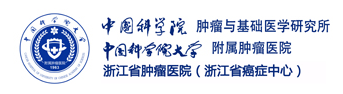 2019年住院医师规范化培训开始招生啦！ 期待你的加入！医院介绍浙江省肿瘤医院是国内肿瘤专科医院建院最早、实力最强、规模最大的肿瘤专科医院之一。实际开放床位2000张，医院现有一批国内外有重要影响力的高级专家学者，包括中国科学院院士、发展中国家科学院院士1人。医院是国家级住院医师规培基地，2019年5月，浙江省肿瘤医院正式挂牌“中国科学院肿瘤与基础医学研究所、中国科学院大学附属肿瘤医院、中国科学院大学杭州临床医学院”。医院与美国MD Anderson癌症中心、杜克大学、夏威夷大学癌症中心和德国柏林charite医学中心等建立了紧密的教育和科研合作关系。二．学科平台国家级临床重点专科1个浙江省医学重点学科2个省级重点实验室2个浙江省医学创新学科3个 浙江省医学备案学科7个三．招录对象本院录用的住院医师；外单位委培住院医师；并轨培养的专业学位研究生；“社会人“身份的住院医师四．九大专业基地外科内科放射肿瘤科放射科超声医学科核医学科病理科麻醉科医学检验科住培专业基地介绍内科&外科：大专科，小综合，依托全国重点专科开展教育与培训。放射肿瘤科：全国最大的放射肿瘤学科之一。依托放射肿瘤重点实验室，医教研三位一体。放射科：全省最大的肿瘤影像诊断及肿瘤微创介入治疗学科连续三年获全院优秀专业基地。核医学科：全省规模最大的核医学科之一，是浙江省核医学诊治中心。拥有国内最先进的PET/CT、SPECT/CT及标准规模化核医学辐射防护病房等设施。超声科：集超声诊断与超声引导介入治疗于一体的科室，也是国内率先开设超声微创介入门诊和病房的科室。检验科：全省检验参比实验室。病理科：浙江省病理质控中心，浙江省医学重点扶植学科。麻醉科：全院优秀住培专业基地。单肺通气技术、困难气道管理技术省内领先。胸段硬膜外镇痛技术独树一帜六．培训优势◆悉心指导：      提供1对1的带教和培训；◆临床思维的培养：      以多学科诊治的培训模式，规范和拓展学员的临床思维；◆重视理论强化实践：      重视系统的理论教学，更为每一位提供充分的临床实践机会；◆重视科研能力培养：      依托学科优势和重点实验室资源，为学员提供科研锻炼的平台。◆多元化学术交流舞台：       各类国内外学术论坛与培训◆关心学员生活成长：     为学员尽可能提供各方面生活和培训保障。七．学员待遇国家住培补贴、院劳务补贴、餐费补贴、住宿补贴、夜班补贴。医院开展的各类学术讲座和活动，住培人员可免费参加。享受临床技能中心各种临床情景模拟、实践技能操作培训机会。每年进行优秀住院医师评奖评优。免费参加省级、国家级或国外学术会议，与医院职工机会同等。所有图书馆数据库学习资源对住培学员免费开放。八．报名方式登录浙江省住院规范化培训信息管理系统注册账号后完成报名。（http://zjyxjy.zjwjw.gov.cn）医院统一招录。 关注“浙江省肿瘤医院科研与教育”（zjchstd）微信公众号，第一时间关注招录结果、规培轮转排班、各类培训课程等信息。九．联系方式余老师：0571-88122515内科   | 邵  岚 13456964958外科   | 徐丽伟 15857181980麻醉   | 袁晓红 13777857184放射科 | 张  雷 15968146990超声科 | 郑秋青  13858143386核医学 | 叶  挺 13758728602放疗科 | 沈金闻 13616543578病理科 | 许晶晶 13567146991检验科 | 包叶江   13606627320                     地址：浙江省杭州市拱墅区半山东路1号电话：0571-88122515邮编：310022